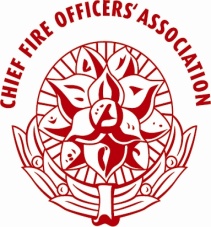 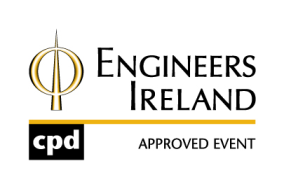 Chief Fire Officers AssociationTechnical Seminar 2019ProgrammeVenue:	Tullamore Court Hotel, Tullamore	Date:  7th October 201909:00 – 09:30		Registration and Tea/Coffee09:30 – 10:00		BRE Training & Innovation ParkJon White, BRE Global10:00 – 10:30	Fire Fatality StatisticsAnne Doyle, Research Officer, Health Research Board10:30 - 11:00		Emergency Service Drones 			Tim Murrell, Group Manager, Lancashire FRS10:45 – 11:00		TEA/COFFEE11:00 – 12:00	‘Analysing Response Times and Modelling Future Scenarios’	Graham Holland, Principal Consultant ORH 12:00 – 13:00	HR/IR Review	Eamon Hunt, Asst. Chief Executive, LGMA13:00 - 14:00		LUNCH14:00 - 14:40		Wellness at Work - The ESB Experience	Audrey Patterson, Health & Wellbeing Manager, ESB14:40 – 15:15	Fire Service Access to Wind Farms			Anthony Tynan, SACFO, Laois County Fire & Rescue Service15:15 – 16:15		Lessons learnt for Command, Control and Comms during 2018 wildfires			Tim Murrell, Group Manager, Lancashire FRS16:30 - 16:45	Review & Close of Seminar	Speaker Bibliographies:Jon Whyte, BRE GlobalJohn is Business Development Manager for BRE Global Ireland and responsible for all business within the Built Environment (buildings systems, structural engineering or construction processes and standards) across all of Ireland.Ann Doyle, Research Officer at Health Research Board With a background in psychology and research, Anne has extensive experience in the research arena, having worked in the Health Research Board for over 17 years. Her work has primarily involved analysing data from two national service planning databases; for people with disabilities (intellectual and physical/sensory) but also work on a database that records drug-related deaths and deaths due to fires in Ireland. The latter database, the National Drug-Related Deaths Index (NDRDI) is the source of the data for the findings being presented; fatal fires in Ireland.Tim Murrell, Group Manager, Lancashire Fire & Rescue ServiceTim Murrell is a Group Manager within Lancashire Fire & Rescue Service and is currently responsible for Response and Emergency Planning. Over the last 30 years he has gained a wealth of experience in fighting fires and undertaking specialist rescues. Recently he has deployed his skills at a number of major incidents including wildfires and wide area floodings. In addition to his Local Fire & Rescue duties, Tim is also part of the UK International Search and Rescue Team and an EU Civil Protection Expert. Specialist skills include Urban Search & Rescue, Hazardous Materials, Flood Management, Interagency Liaison, Emergency Planning and Multi Agency Response. Over the past 4 years he has been the National Fire Chiefs Council operational lead for Drones and also chairs a Drone Research & Development group for the Emergency Services.Graham Holland, Principal Consultant, Graham Holland is a Principal Consultant at ORH.  Graham has 15 years of experience in resource planning studies for emergency services, with particular responsibility for managing ORH’s projects for fire and rescue services.  In the past couple of years, Graham has managed numerous studies for fire and rescue services around the world.  These studies have addressed issues such as optimising station locations, achieving efficiency savings and modelling alternative response strategies.  Graham has therefore built up a wealth of knowledge – of international organisations, of different operational practices and of the challenges that services face.  Graham has presented at conferences in the UK, US, Sweden and Australasia, sharing insights drawn from this range of experience. Eamon Hunt, Assistant Chief Executive, Local Government Management AgencyEamon Hunt  BA BSc, MSc, BL is a graduate of University College Dublin, Trinity College Dublin and Kings Inns. He has worked in HR in the Pubic, Voluntary and Private sectors.  He has significant experience in fire service issues and was recently appointed Assistant Chief Executive with the Local Government Management Agency (LGMA) responsible for Employee Engagement.Audrey Patterson- Health and Wellbeing Manager ESBAudrey has worked with the ESB since 2015 within the area of Health and Wellbeing. Having graduated with a degree in Nursing Studies and Health Studies and Occupational Health and Safety, her career has taken her through a varied path. She has a keen interest in workplace proactive programmes which empower the workforce to have a healthy life balance. She brings with her in excess of 20 years’ experience in the Pharmaceutical and Healthcare market place both in Ireland and the UK, with 7 years as Nursing Director where her main interest was in ensuring exceptional person centred care, customer and quality care resulting in business growth and expansion.  Audrey is an innovative person, who following consultation with customers and ascertaining their market requirements, has designed, implemented and continually reviewed person centred care services, including patient educational services, direct to the home service, community health centres and hospital support. She has been a member of advisory boards in relation to new services, service provision reviews, market requirements and service material (medical and patient related) review. She has been invited to lecture at University College Dublin affiliated courses in specialised metabolic disease areas and to share on the subject of homecare - direct to patient services both nationally and internationally.
